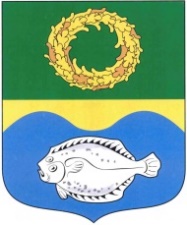 ОКРУЖНОЙ СОВЕТ ДЕПУТАТОВМУНИЦИПАЛЬНОГО ОБРАЗОВАНИЯ«ЗЕЛЕНОГРАДСКИЙ МУНИЦИПАЛЬНЫЙ ОКРУГКАЛИНИНГРАДСКОЙ ОБЛАСТИ»РЕШЕНИЕот 21 декабря 2022 г.                                                                           № 243Зеленоградск                                  Об утверждении Положения о порядке установки памятников,мемориальных досок и иных памятных знаков на территорииЗеленоградского муниципального округа В соответствии с Федеральным законом от 06.10.2003 № 131-ФЗ           «Об общих принципах организации местного самоуправления в Российской Федерации», пунктом 27 части 2 статьи 24 Устава Зеленоградского муниципального округа окружной Совет депутатов Зеленоградского муниципального округа РЕШИЛ:1. Утвердить Положение о порядке установки памятников, мемориальных досок и иных памятных знаков на территории Зеленоградского муниципального округа согласно приложению.2. Опубликовать решение в газете «Волна» и разместить на официальном сайте органов местного самоуправления Зеленоградского муниципального округа.3. Решение вступает в силу после его официального опубликования.Глава Зеленоградского муниципального округа                                 Р.М. КилинскенеПриложениек решению окружного Совета депутатовЗеленоградского муниципального округа от 21 декабря 2022 г. № 243ПОЛОЖЕНИЕо порядке установки памятников, мемориальных досок и иных памятных знаков на территории Зеленоградского муниципального округа Статья 1. Общие положения1. Настоящее Положение разработано в соответствии с Федеральным законом от 06.10.2003 № 131-ФЗ «Об общих принципах организации местного самоуправления в Российской Федерации», Уставом Зеленоградского муниципального округа и устанавливает основания и порядок установки памятников, мемориальных досок и иных памятных знаков на территории Зеленоградского муниципального округа.2. Настоящее Положение не регулирует вопросы установки памятников, мемориальных досок и иных памятных знаков на территории культовых религиозных объектов (храмов), а также кладбищ.Статья 2. Основные понятия1. Памятник – скульптурное или архитектурное произведение (часто в сочетании), создаваемое для увековечивания памяти лиц или событий. Памятники могут представлять собой скульптуру, архитектурно-скульптурную композицию, обелиск, памятный камень и др.2. Мемориальная доска – плита с текстом (иногда в сочетании с изображением), увековечивающая память о каком-либо лице или событии, устанавливаемая на стене здания (сооружения), связанного с этим лицом или событием.Мемориальные доски служат увековечению памяти Героев Советского Союза и полных кавалеров орденов Славы, погибших в годы Великой Отечественной войны или  умерших после войны, Героев России, погибших при исполнении воинского долга и служебных обязанностей, других выдающихся людей, внесших вклад в историю  муниципального округа,  имеющих авторитет и известность среди жителей, в связи с профессиональной, общественной, военной, научной, культурной, благотворительной, а также иной деятельностью со значительными  результатами для Российской Федерации, Калининградской области и муниципального округа, отмеченных правительственными наградами (орденами, медалями) за заслуги в области науки, техники, литературы,  искусства, культуры, спорта и иной отрасли, а также увековечению памятных событий в истории Зеленоградского муниципального округа, в целях формирования социокультурной среды, воспитания в гражданах чувства уважения и любви к историческим традициям и наследию.3.  Иные памятные знаки – информационные доски (таблички), информирующие об историческом событии или указывающие на места расположения несохранившихся зданий и других объектов, являющихся памятниками истории, культуры или архитектуры, или разъясняющие наименования улиц, а также историю улиц, подвергшихся переименованиям.Статья 3. Основания для принятия решения об установке памятника,мемориальной доски или иных памятных знаковОснованиями для принятия решения об установке памятника, мемориальной доски или иных памятных знаков являются:наличие достоверных данных, подтвержденных документально, о значимости события, которому посвящен памятник, мемориальная доска и иной памятный знак в истории Отечества, муниципального образования;наличие у гражданина официально признанных выдающихся заслуг и высокого профессионального мастерства в области развития экономики, культуры, образования и науки, здравоохранения, физической культуры и спорта, обеспечения экологической безопасности, охраны окружающей среды, правопорядка и общественной безопасности, и других сферах деятельности, принесших долговременную пользу муниципальному образованию и (или) Отечеству, и завоевавшим тем самым право на всеобщее уважение и благодарность жителей муниципального образования;примеры проявления особого героизма, мужества, смелости и отваги.Статья 4. Порядок установки памятника, мемориальной доски и иных памятных знаков1. С инициативой об установке памятника, мемориальной доски и иных памятных знаков могут выступать органы государственной власти, органы местного самоуправления, общественные и религиозные объединения граждан, трудовые коллективы предприятий, учреждений, организаций различных форм собственности, а также инициативная группа граждан численностью не менее 20 человек (далее – Инициаторы).2. Предложения об увековечивании памяти должны учитывать наличие (или отсутствие) других форм увековечивания одного и того же события и личности.3. Инициаторы установки памятника, мемориальной доски или иных памятных знаков направляют в администрацию Зеленоградского муниципального округа (далее – администрация муниципального округа) предложение об установке памятника, мемориальной доски или иного памятного знака, которое должно содержать следующие сведения:наименование события или фамилию, имя и отчество лица, в память о котором предлагается установить памятник, мемориальную доску или иной памятный знак;предполагаемое место установки памятника, мемориальной доски или иного памятного знака;источники финансирования работ по изготовлению памятника, мемориальной доски или иного памятного знака;планируемые сроки установки.4. К предложению об установке памятника, мемориальной доски или иного памятного знака должны быть приложены следующие документы:историческая или историко-библиографическая справка;копии архивных документов, подтверждающих достоверность события или заслуги увековечиваемого лица (для мемориальной доски);сведения о предполагаемом месте установки памятника, мемориальной доски и иного памятного знака с обоснованием его выбора;эскиз памятника, иного памятного знака, для мемориальной доски –  эскиз доски, который должен содержать композиционное размещение доски на фасаде здания, сооружения в М 1:100, М 1:200, выполненное в цвете; размерную привязку доски к фасаду в М 1:100, М 1:200; сведения о материале доски, фотографию существующего расположения здания, сооружения. Эскиз должен быть согласован в управлении архитектуры и градостроительства администрации Зеленоградского муниципального округа;письменное согласие собственника здания, сооружения на размещение мемориальной доски или иного памятного знака, а в случае, если предполагается установить мемориальную доску или иной памятный знак на фасаде многоквартирного дома, - согласие собственников помещений в многоквартирном доме, оформленное протоколом общего собрания;письменное обязательство о финансировании работ по проектированию, изготовлению, установке и обеспечению торжественного открытия памятника, мемориальной доски, иного памятного знака.5. Место установки памятника, мемориальной доски и иного памятного знака должно быть согласовано администрацией муниципального округа. Администрация муниципального округа отказывает в согласовании установки мемориальной доски в случае запланированного сноса здания, на котором Инициатором предлагается установить мемориальную доску. 6. В случае согласования предложения об установке памятника, мемориальной доски и иного памятного знака глава администрации муниципального округа вносит проект решения об установке памятника, мемориальной доски и иного памятного знака на рассмотрение окружного Совета депутатов.7. По проекту памятника, мемориальной доски и иного памятного знака администрацией муниципального округа может быть объявлен публичный конкурс или проведен опрос общественного мнения по рассматриваемым предложениям. 8. Если установка мемориальных досок и иных памятных знаков планируется на здании или сооружении, являющемся объектом культурного наследия, эскизные проекты мемориальных досок и иных памятных знаков, места их размещения согласовываются со Службой государственной охраны объектов культурного наследия Калининградской области.Согласование проводит администрация муниципального округа.  9. После получения согласования Службой государственной охраны объектов культурного наследия Калининградской области администрация муниципального округа направляет проект решения об установке памятника, мемориальной доски или другого памятного знака на рассмотрение в окружной Совет депутатов.10. В решении окружного Совета депутатов об установке памятника, мемориальной доски или иного памятного знака указываются:место размещения памятника, мемориальной доски или иного памятного знака;наименование события или фамилия, имя, отчество лица, в память о котором устанавливается памятник, мемориальная доска или иной памятный знак;сведения об источнике финансирования работ по проектированию, изготовлению, установке и обеспечению торжественного открытия памятника, мемориальной доски или иного памятного знакасведения о лицах, ответственных за установку памятника, мемориальной доски или иного памятного знака.11. Решение окружного Совета депутатов об установке памятника, мемориальной доски или иного памятного знака направляется Инициатору и подлежит официальному опубликованию и размещению на официальном сайте органов местного самоуправления Зеленоградского муниципального округа.Статья 5. Проектирование, изготовление, установка и содержаниепамятника, мемориальной доски и иных памятных знаков1. Архитектурно-художественное решение памятника, мемориальной доски или иного памятного знака не должно противоречить характеру места их установки, особенностям среды, в которую они привносятся как новый элемент.Установка мемориальных досок допускается только на фасадах зданий и сооружений, где происходили исторические события, проживали, учились или работали выдающиеся личности.В случае, если событие либо жизнь и деятельность выдающейся личности были связаны со зданиями общественного назначения (учреждения культуры, образовательные организации, библиотеки и т.п.), мемориальные доски, иные памятные знаки могут устанавливаться в помещениях указанных зданий.2. Памятник, мемориальная доска или иной памятный знак изготавливаются из долговечных материалов (мрамора, гранита, чугуна, бронзы и иных высокопрочных материалов).3. Памятник, мемориальная доска или иной памятный знак должны иметь пояснительную надпись (далее – текст). Текст должен излагаться на русском языке и соответствовать его нормам и правилам.Текст должен в лаконичной форме содержать характеристику события (факта) либо периода жизни (деятельности) лица, память о котором предлагается увековечить.В тексте должны быть указаны полностью фамилия, имя, отчество лица, память о котором предлагается увековечить.В тексте обязательны даты, конкретизирующие время причастности лица или события к месту установки памятника, мемориальной доски или иного памятного знака.В композицию мемориальной доски могут, помимо текста, включаться портретные изображения и декоративные элементы.4. Установка памятников, мемориальных досок и иных памятных знаков осуществляется за счет собственных средств Инициатора и (или) привлеченных им средств.5. На основании решения окружного Совета депутатов памятники, мемориальные доска и иные памятные знаки могут устанавливаться за счет средств бюджета Зеленоградского муниципального округа либо привлеченных внебюджетных средств в следующих случаях:установка мемориальных досок и иных памятных знаков Героям Советского Союза и полным кавалерам ордена Славы, погибшим в годы Великой Отечественной войны или умершим после войны, Героям России, погибшим при исполнении воинского долга и служебных обязанностей;установка мемориальных досок и иных памятных знаков выдающимся деятелям в государственной, общественной, политической, военной, производственной и хозяйственной сферах, науке, технике, литературе, искусстве, культуре и спорте, деятельность которых имела особое значение для истории Отечества, при условии, что установка мемориальных досок и иных памятных знаков не может быть осуществлена за счёт средств Инициатора;установка мемориальных досок и других памятных знаков в память о событиях, имевших особое значение для истории и культуры Зеленоградского муниципального округа.6. При определении возможности сооружения и сроков установления мемориальных досок и иных памятных знаков учитывается техническое состояние зданий, планируемые работы по их ремонту и реконструкции. 7. Памятники, мемориальные доски и иные памятные знаки, изготовленные за счет средств бюджета Зеленоградского муниципального округа, включаются в реестр муниципального имущества.8. После установки памятника, мемориальной доски или иного памятного знака, изготовленного за счет собственных средств Инициатора и (или) привлеченных им средств, Инициатор вправе самостоятельно обеспечивать его содержание в соответствии с требованиями Правил благоустройства территории Зеленоградского муниципального округа (далее – Правила благоустройства), или передать памятник, мемориальную доску или памятный знак в собственность Зеленоградского муниципального округа.9. Администрация организует учет, контроль за состоянием принятых в муниципальную собственность памятников, мемориальных досок и других памятных знаков и их содержание в соответствии с требованиями Правил благоустройства.10. Официальное открытие памятника, мемориальной доски или иного памятного знака проводится в торжественной обстановке с участием депутатов окружного Совета депутатов Зеленоградского муниципального округа, представителей администрации Зеленоградского муниципального округа, Инициатора.Статья 6. Демонтаж памятников, мемориальных знаков и иных памятных знаков1 Демонтаж памятников, мемориальных досок и иных памятных знаков, установленных в соответствии с настоящим Положением, допускается с целью их реставрации, переноса.Памятники и иные памятные знаки могут быть демонтированы на период проведения работ по благоустройству территории, на которой они установлены. Мемориальные доски могут быть демонтированы на период проведения ремонта зданий, строений и сооружений, на фасадах которых они установлены.2. По завершении реставрации памятников, мемориальных досок и иных памятных знаков, а также работ по благоустройству территории, ремонту фасадов памятники, мемориальные доски и иные памятные знаки устанавливаются на прежнем месте.3. Демонтаж и установка памятников, мемориальных досок и иных памятных знаков на прежнее место осуществляется лицами, проводящими ремонтные работы или работы по благоустройству территории, с предварительным уведомлением администрации муниципального округа.Статья 7. Учёт памятников, мемориальных досок и иных памятных знаков1. Учёт памятников, мемориальных досок и иных памятных знаков возлагается на администрацию муниципального округа.2. Администрация муниципального округа:проводит инвентаризацию памятников, мемориальных досок, иных памятных знаков;составляет единый реестр памятников, мемориальных досок, иных памятных знаков.